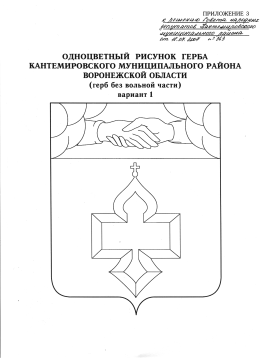 Совет народных депутатовКантемировского муниципального районаР Е Ш Е Н И ЕСовета народных депутатовКантемировского муниципального районаВоронежской области№   273               				       	               от 08.06.2011 года р.п.КантемировкаОб утверждении Положения о конкурсена замещение должности муниципальнойслужбы в Кантемировском муниципальном районеВ соответствии со статьей 17 Федерального закона от 02.03.2007 N 25-ФЗ "О муниципальной службе в Российской Федерации" Совет народных депутатов Кантемировского муниципального района решил:1. Утвердить Положение о конкурсе на замещение должности муниципальной службы в Кантемировском муниципальном районе согласно приложению.2. Считать утратившим силу решение Совета народных депутатов Кантемировского муниципального района от 11.04.2006г. № 218 "О Положении о конкурсе на замещение вакантной муниципальной должности муниципальной службы Кантемировского муниципального района".3. Решение вступает в силу со дня его официального опубликования.Глава Кантемировскогомуниципального района                                                                                     В.Н. Хатнянский        Приложениек решениюСовета народных депутатовКантемировского муниципальногорайонаот 08.06.2011 N 273ПОЛОЖЕНИЕО КОНКУРСЕ НА ЗАМЕЩЕНИЕ ДОЛЖНОСТИ МУНИЦИПАЛЬНОЙСЛУЖБЫ В КАНТЕМИРОВСКОМ МУНИЦИПАЛЬНОМ РАЙОНЕ1. При замещении должности муниципальной службы заключению трудового договора может  предшествовать конкурс.Настоящее Положение определяет порядок и условия проведения конкурса на замещение вакантной должности муниципальной службы в Кантемировском муниципальном районе.Конкурс на замещение вакантной должности муниципальной службы (далее - конкурс) обеспечивает право граждан Российской Федерации на равный доступ к муниципальной службе, а также право муниципальных служащих на должностной рост на конкурсной основе.Конкурс заключается в оценке профессионального уровня претендентов на замещение вакантной должности муниципальной службы, их соответствия установленным квалификационным требованиям к должности муниципальной службы.2. Конкурс в Кантемировском муниципальном районе объявляется по решению руководителя органа местного самоуправления (далее - работодатель) при наличии вакантной (не замещенной муниципальным служащим) должности муниципальной службы, замещение которой производится на конкурсной основе.3. Конкурс не проводится:а) при назначении муниципального служащего на иную должность муниципальной службы в случаях, предусмотренных статьей 73 Трудового кодекса Российской Федерации; при реорганизации, ликвидации, изменении структуры органа, а также при сокращении должности муниципальной службы;б) при назначении на должности муниципальной службы, относящиеся к группе младших муниципальных должностей;в) при заключении срочного трудового договора;г) при назначении на должность муниципальной службы граждан, состоящих в кадровом резерве;д) при назначении на должности муниципальной службы, исполнение должностных обязанностей по которым связано с использованием сведений, составляющих государственную тайну;е) при назначении на должности муниципальной службы, назначение на которые производится по согласованию с Советом народных депутатов Кантемировского муниципального района;ж) при наличии одного кандидата на вакантную должность.4. Право на участие в конкурсе имеют граждане Российской Федерации, граждане иностранных государств - участников международных договоров, в соответствии с которыми иностранные граждане имеют право находиться на муниципальной службе, достигшие возраста 18 лет, владеющие государственным языком Российской Федерации и соответствующие квалификационным требованиям к вакантной должности муниципальной службы, установленным муниципальными правовыми актами в соответствии с Законом Воронежской области "О муниципальной службе в Воронежской области".Муниципальный служащий вправе на общих основаниях участвовать в конкурсе независимо от того, какую должность он замещает на период проведения конкурса.5. Гражданин, изъявивший желание участвовать в конкурсе, представляет работодателю, объявившему конкурс:а) личное заявление;б) собственноручно заполненную и подписанную анкету установленной формы с приложением фотографии;в) копию паспорта или заменяющего его документа (соответствующий документ предъявляется лично по прибытии на конкурс);г) копию трудовой книжки (за исключением случаев, когда служебная (трудовая) деятельность осуществляется впервые) или иные документы, подтверждающие трудовую (служебную) деятельность гражданина, заверенные нотариально или кадровыми службами по месту работы (службы);д) копии документов о профессиональном образовании, а также по желанию гражданина - о дополнительном профессиональном образовании, о присвоении ученой степени, ученого звания, заверенные нотариально или кадровыми службами по месту работы (службы);е) заключение медицинского учреждения об отсутствии у гражданина заболевания, препятствующего поступлению на муниципальную службу или ее прохождению.6. Муниципальный служащий, изъявивший желание участвовать в конкурсе, направляет заявление на имя работодателя. Кадровая служба органа местного самоуправления Кантемировского муниципального района, в которой муниципальный служащий замещает должность муниципальной службы, обеспечивает ему получение документов, необходимых для участия в конкурсе.7. Для проведения конкурса работодатель образует конкурсную комиссию, состоящую из 7 человек.Персональный состав конкурсной комиссии, сроки и порядок ее работы определяются правовым актом органа местного самоуправления. Конкурсная комиссия состоит из председателя, заместителя председателя, секретаря и членов комиссии.8. В состав конкурсной комиссии входят работники подразделения кадровой службы, юридического (правового) подразделения и подразделения, в котором проводится конкурс на замещение вакантной должности муниципальной службы, по запросу работодателя в качестве независимых экспертов - специалисты по вопросам, связанным с муниципальной службой, без указания персональных данных экспертов.9. Конкурс на замещение вакантной должности муниципальной службы проводится в два этапа.10. На основании решения работодателя не позднее чем за 20 дней до начала конкурса в периодическом печатном издании, а также на официальных сайтах органов местного самоуправления размещается информация о дате, времени, месте и условиях его проведения, о сроке приема документов для участия в конкурсе, публикуется проект трудового договора.11. Несвоевременное представление документов, представление их не в полном объеме или с нарушением правил оформления являются основанием для отказа гражданину в их приеме.12. По завершении приема документов на замещение вакантной должности муниципальной службы проводится первый этап конкурса.13. На первом этапе конкурса конкурсная комиссия оценивает кандидатов на основании представленных ими документов об образовании, прохождении муниципальной или государственной гражданской службы, осуществлении другой трудовой деятельности, проводит сравнительный анализ документов, представленных кандидатами на замещение вакантной должности муниципальной службы, устанавливает соответствие кандидатов установленным квалификационным требованиям к вакантной должности муниципальной службы.14. В случае установления в ходе проверки обстоятельств, препятствующих в соответствии с законодательством Российской Федерации о муниципальной службе поступлению гражданина на муниципальную службу, он информируется в письменной форме о причинах отказа участия в конкурсе.15. Кандидаты, допущенные к участию в конкурсе во втором этапе, не позднее чем за 10 дней до его начала извещаются конкурсной комиссией о дате, месте и времени его проведения.16. Второй этап конкурса проводится с использованием не противоречащих федеральным законам и другим нормативным правовым актам методов оценки профессиональных и личностных качеств кандидатов, в частности, тестирования, написания реферата, индивидуального собеседования и других.16.1. Применение всех перечисленных методов не является обязательным. Необходимость, а также очередность их применения при проведении конкурса определяются конкурсной комиссией. В случае выявления победителя конкурса на вакантную должность одним из них (например, тестированием) конкурс может быть признан конкурсной комиссией завершенным.16.2. Тестирование кандидатов на конкретную вакантную должность муниципальной службы проводится по единому перечню теоретических вопросов, заранее подготовленному конкурсной комиссией. Кандидатам на вакантную должность предоставляется одно и то же время для подготовки письменного ответа. Оценка теста проводится по количеству правильных ответов.16.3. Для написания реферата используются вопросы, связанные с исполнением должностных обязанностей по должности муниципальной службы, на замещение которой претендуют кандидаты. Темы рефератов определяет конкурсная комиссия. Кандидаты пишут реферат на одинаковую тему и располагают одним и тем же временем для его подготовки.Конкурсная комиссия оценивает рефераты по качеству и глубине изложения материала, полноте раскрытия вопроса.17. Если в результате проведения конкурса не были выявлены кандидаты, отвечающие квалификационным требованиям к вакантной должности муниципальной службы, на замещение которой он был объявлен, работодатель может принять решение о проведении повторного конкурса.18. Заседание конкурсной комиссии проводится при наличии не менее двух кандидатов. Заседание конкурсной комиссии считается правомочным, если на нем присутствует не менее двух третей от общего числа ее членов. Решения конкурсной комиссии по результатам проведения конкурса принимаются открытым голосованием простым большинством голосов ее членов, присутствующих на заседании, в отсутствие кандидата. При равенстве голосов решающим является голос председателя конкурсной комиссии.19. Результаты голосования конкурсной комиссии оформляются решением, которое подписывается председателем, заместителем председателя, секретарем и членами комиссии, принявшими участие в заседании.20. Решение конкурсной комиссии является основанием для назначения победителя конкурса на вакантную должность муниципальной службы и заключения трудового договора с победителем конкурса.По рекомендации конкурсной комиссии кандидаты, не прошедшие конкурс, с их согласия могут быть включены в кадровый резерв.21. Кандидатам, участвовавшим в конкурсе, сообщается о результатах конкурса в письменной форме в течение месяца со дня его завершения. Информация о результатах конкурса публикуется на официальном сайте администрации  Кантемировского муниципального района.22. Документы кандидатов на замещение вакантной должности муниципальной службы, не допущенных к участию в конкурсе, и кандидатов, участвовавших в конкурсе, могут быть им возвращены по письменному заявлению в течение трех месяцев со дня завершения конкурса. До истечения этого срока документы хранятся в кадровой службе органа местного самоуправления после чего подлежат уничтожению.23. Расходы, связанные с участием в конкурсе (проезд к месту проведения конкурса и обратно, наем жилого помещения, проживание, пользование услугами средств связи и другие), осуществляются кандидатами за счет собственных средств.24. Кандидат вправе обжаловать решение конкурсной комиссии в соответствии с законодательством Российской Федерации.